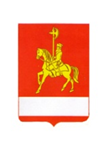 АДМИНИСТРАЦИЯ КАРАТУЗСКОГО РАЙОНАПОСТАНОВЛЕНИЕ24.05.2023                                 с. Каратузское			              № 489-п                                                                                                                                    Приложение к постановлению                                                                                                                                    администрации района                                                                                                                                     от  24.05.2023 № 489-пОб утверждении предложения регионального фонда капитального ремонта многоквартирных домов на территории Красноярского края о проведении капитального ремонта общего имущества в многоквартирных домах, расположенных на территории Каратузского района в 2023-2025 годахВ соответствии с п. 6. ст. 189 Жилищного кодекса Российской Федерации, Законом Красноярского края от 27.06.2013 № 4-1451 «Об организации проведения капитального ремонта общего имущества в многоквартирных домах, расположенных на территории Красноярского края», постановлением администрации Каратузского района от 28.03.2022 № 247-п «Об утверждении краткосрочных планов реализации региональной программы капитального ремонта общего имущества в многоквартирных домах на территории Каратузского района на период 2023-2025 годов», руководствуясь Уставом Муниципального образования «Каратузский район», ПОСТАНОВЛЯЮ:        1. Утвердить предложение регионального фонда капитального ремонта многоквартирных домов на территории Красноярского края о проведении капитального ремонта общего имущества в многоквартирных домах, расположенных на территории Каратузского района, согласно приложению  к настоящему постановлению.        2.  Контроль за исполнением настоящего постановления возложить на начальника отдела ЖКХ, транспорта, строительства и связи  А.А. Таратутина.      3. Разместить настоящее постановление на официальном сайте администрации Каратузского района (http://karatuzraion.ru/) в сети Интернет.       4. Постановление вступает в силу в день, следующий за днем его официального опубликования в периодическом печатном издании Вести муниципального образования «Каратузский район».И.о. главы района                                                                      Е.С. Мигла№ п/пАдрес домаПеречень работ и (или) услугСрок начала проведения работОбъём предполагаемых работ,  кв. м.Стоимость работ, руб.1с Каратузское,ул. Шевченко, д. 8Ремонт внутридомовых инженерных систем холодного водоснабжения2025 год140,0375447,011с Каратузское,ул. Шевченко, д. 8Ремонт внутридомовых инженерных систем теплоснабжения2025 год220,03788924,96